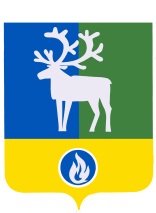 СЕЛЬСКОЕ ПОСЕЛЕНИЕ КАЗЫМБЕЛОЯРСКИЙ РАЙОНХАНТЫ-МАНСИЙСКИЙ АВТОНОМНЫЙ ОКРУГ – ЮГРАСОВЕТ ДЕПУТАТОВСЕЛЬСКОГО ПОСЕЛЕНИЯ КАЗЫМ                                                                                                      проект                                                                                                              РешЕНИЕот    июля 2021 года	                №    О внесении изменений в приложение к решению Совета депутатов сельского поселения Казым от 29 сентября 2006 года № 16 Совет депутатов сельского поселения Казым  решил:	1. Внести в приложение «Гарантии и компенсации для лиц, проживающих в сельском поселении Казым, работающих в органах местного самоуправления сельского поселения Казым, муниципальных учреждениях сельского поселения Казым» к решению Совета депутатов сельского поселения Казым от 29 сентября 2006 года № 16 «О гарантиях и компенсациях для лиц, проживающих в сельском поселении Казым, работающих в органах местного самоуправления сельского поселения Казым, муниципальных учреждениях сельского поселения Казым» следующие изменения:	1) в абзацах втором, третьем пункта 3.2 раздела 3 «Процентная надбавка к заработной плате» слова «до 30 лет»  заменить словами «до 35 лет включительно»;	2) в разделе 4 «Компенсация расходов на оплату стоимости проезда и провоза багажа к месту использования отпуска и обратно»:	а) по тексту слово «постоянный» в соответствующих  падежах - исключить;	б) в подразделе 4-1 «Общие положения о порядке компенсации расходов на оплату стоимости проезда и провоза багажа к месту использования отпуска и обратно»: 	- в пункте 4.3 слова « в отпуске по уходу за детьми» заменить словами «в отпусках по беременности и родам, отпусках по уходу за ребенком»;            - в пункте 4.4:	 после слов «заработной платы,» дополнить словами «отпуска по беременности и родам, отпуска по уходу за ребенком,»; дополнить абзацем вторым следующего содержания:«Возвращение работника из места использования отпуска к месту жительства может осуществляться в день выхода на работу из отпуска до начала рабочего дня смены).»; - в пункте 4.6:после слова «пункте,» дополнить словами «а также неработающим членам их семей»;	после слова «использования» дополнить словами «указанными лицами»;- пункт 4.12 изложить в следующей редакции: «4.12. Неработающими членами семьи работника признаются:1) неработающий супруг (неработающая супруга) работника. При этом статус неработающего гражданина подтверждается одновременным предъявлением копии трудовой книжки и справки из Федеральной налоговой службы Российской Федерации об отсутствии регистрации супруга (супруги) в качестве индивидуального предпринимателя. В случае отсутствия у супруга (супруги) работника трудовой книжки работником представляется справка, выданная на имя супруга (супруги) работника территориальным органом Пенсионного фонда Российской Федерации, об уплате страховых взносов на обязательное пенсионное страхование, подтверждающая наличие или отсутствие трудовой деятельности супруга (супруги) работника;2) дети работника (супруга (супруги) работника) в возрасте до 18 лет, в том числе дети, в отношении которых работник (супруг работника) назначен опекуном или попечителем;3) дети, не достигшие возраста 23 лет, а также лица из числа детей-сирот и детей, оставшихся без попечения родителей, в отношении которых работник (супруг работника) исполнял обязанности опекуна или попечителя и прекратил исполнять данные обязанности в связи с достижением ребенком возраста 18 лет, обучающиеся по очной форме обучения в общеобразовательных организациях, а также в течение трех месяцев после их окончания. Для подтверждения даты окончания общеобразовательных организаций лица, указанные в настоящем подпункте, представляют справки соответствующих общеобразовательных организаций, подтверждающие получение образования в указанных организациях;4) дети, не достигшие возраста 23 лет, а также лица из числа детей-сирот и детей, оставшихся без попечения родителей, в отношении которых работник (супруг работника) исполнял обязанности опекуна или попечителя и прекратил исполнять данные обязанности в связи с достижением ребенком возраста 18 лет, обучающиеся по очной форме обучения в профессиональных образовательных организациях или образовательных организациях высшего образования, независимо от места проживания детей (лиц из числа детей-сирот и детей, оставшихся без попечения родителей) и места расположения вышеуказанных образовательных организаций. При этом документом, подтверждающим факт обучения, является справка из профессиональной образовательной организации или образовательной организации высшего образования. Студенты указанных организаций первого года обучения представляют справки с указанием даты зачисления в профессиональные образовательные организации или образовательные организации высшего образования.»;- дополнить пунктом 4.13.1 следующего содержания:	«4.13.1. В случае, если оба родителя ребенка являются работниками одного органа местного самоуправления сельского поселения Казым, муниципального учреждения сельского поселения Казым, у каждого из родителей в одном календарном году имеется право на компенсацию расходов по проезду их ребенка к месту использования отпуска и обратно вне зависимости от использования указанного права одним из родителей в данном календарном году.»;	в) абзац шестой пункта 4.17 подраздела 4-2 «Особенности компенсации расходов на оплату стоимости проезда и провоза багажа к месту использования отпуска и обратно воздушным транспортом» после слова «техники» дополнить словами «,электронный кассовый чек с QR-кодом»; 	г) абзац десятый пункта 4.19 подраздела 4-3 «Особенности компенсации расходов на оплату стоимости проезда и провоза багажа к месту использования отпуска и обратно наземным и водным общественным пассажирским транспортом» после слова «техники» дополнить словами «,электронный кассовый чек с QR-кодом»;	д) в пункте 4.21 подраздела 4-4 «Особенности компенсации расходов на оплату стоимости проезда к месту использования отпуска и обратно личным транспортом»:	- абзац первый после слов «проезда работника» дополнить словами «, а также неработающих членов его семьи в порядке, установленном подпунктами 1, 2  пункта 4.13 настоящего раздела.»;	- абзац второй после слова «средств»  дополнить словами «, или иной информации о расходе топлива соответствующей марки транспортного средства. Сведения о нормах расхода топлива соответствующей марки транспортного средства предоставляют работники, которые несут ответственность за достоверность данных.»;	3) в разделе 5 «Гарантии и компенсации расходов, связанных с переездом»: 	а) подпункт 4 пункта 5.2 изложить в следующей редакции:	«4) документы, подтверждающие оплату провоза багажа (платежные поручения, чек контрольно-кассовой техники, чек слипа, платежный документ или бланк строгой отчетности, выписка из автоматизированной информационной системы, электронный кассовый чек с QR-кодом и другие.)»;	б) подпункты 2, 3 пункта 5.3 изложить в следующей редакции:	«2) дети работника (супруга (супруги) работника) в возрасте до 18 лет, в том числе дети, в отношении которых работник (супруг работника) назначен опекуном или попечителем;	3) дети, не достигшие возраста 23 лет, а также лица из числа детей-сирот и детей, оставшихся без попечения родителей, в отношении которых работник (супруг работника) исполнял обязанности опекуна или попечителя и прекратил исполнять данные обязанности в связи с достижением ребенком 18 лет, обучающиеся по очной форме обучения  в общеобразовательных организациях, а также в течение трех месяцев после их окончания, в профессиональных образовательных организациях или образовательных организациях высшего образования.»;	в) абзац пятый пункта 5.3  изложить в следующей редакции:	«Право предоставления гарантий и компенсаций, установленных пунктом 5.1 настоящего раздела, сохраняется в течение одного года со дня заключения работником трудового договора в данной организации, расположенной на территории сельского поселения Казым.»;	г) подпункты 3, 4  пункта 5.9 изложить в следующей редакции:	«3) дети работника (супруга (супруги) работника) в возрасте до 18 лет, в том числе дети, в отношении которых работник (супруг работника) назначен опекуном или попечителем;	4) дети, не достигшие возраста 23 лет, а также лица из числа детей-сирот и детей, оставшихся без попечения родителей, в отношении которых работник (супруг работника) исполнял обязанности опекуна или попечителя и прекратил исполнять данные обязанности в связи с достижением ребенком 18 лет включительно, обучающиеся по очной форме обучения  в общеобразовательных организациях, а также в течение трех месяцев после их окончания, в профессиональных образовательных организациях или образовательных организациях высшего образования.»;	4) пункт 8.2 раздела 8 «Компенсация расходов на оплату стоимости проезда к месту получения медицинской помощи и обратно» изложить в следующей редакции:	«Гарантии, установленные пунктом 8.1, распространяются также на детей работников органов местного самоуправления сельского поселения Казым, муниципальных учреждений сельского поселения Казым в возрасте до 18 лет, детей указанных работников, не достигших возраста 23 лет, обучающихся по очной форме обучения в общеобразовательных организациях, а также в течение трех месяцев после их окончания, в профессиональных образовательных организациях и образовательных организациях высшего образования.». 	2. Опубликовать настоящее решение в бюллетене «Официальный вестник сельского поселения Казым»	3. Настоящее решение вступает в силу после его официального опубликования и распространяется на правоотношения, возникшие с 1 января 2021 года.Глава сельского поселения Казым                                                                         А.Х.Назырова